การจัดการความรู้ (KM)การจัดการความรู้ (KM)การจัดการความรู้ (KM)การจัดการความรู้ (KM)One-Point Lesson (ความรู้เฉพาะเรื่อง)One-Point Lesson (ความรู้เฉพาะเรื่อง)One-Point Lesson (ความรู้เฉพาะเรื่อง)One-Point Lesson (ความรู้เฉพาะเรื่อง)One-Point Lesson (ความรู้เฉพาะเรื่อง)One-Point Lesson (ความรู้เฉพาะเรื่อง)One-Point Lesson (ความรู้เฉพาะเรื่อง)One-Point Lesson (ความรู้เฉพาะเรื่อง)One-Point Lesson (ความรู้เฉพาะเรื่อง)One-Point Lesson (ความรู้เฉพาะเรื่อง)One-Point Lesson (ความรู้เฉพาะเรื่อง)One-Point Lesson (ความรู้เฉพาะเรื่อง)One-Point Lesson (ความรู้เฉพาะเรื่อง)หัวเรื่องการกำหนดรหัสพัสดุในระบบบัญชี 3 มิติการกำหนดรหัสพัสดุในระบบบัญชี 3 มิติการกำหนดรหัสพัสดุในระบบบัญชี 3 มิติการกำหนดรหัสพัสดุในระบบบัญชี 3 มิติการกำหนดรหัสพัสดุในระบบบัญชี 3 มิติการกำหนดรหัสพัสดุในระบบบัญชี 3 มิติการกำหนดรหัสพัสดุในระบบบัญชี 3 มิติการกำหนดรหัสพัสดุในระบบบัญชี 3 มิติการกำหนดรหัสพัสดุในระบบบัญชี 3 มิติการกำหนดรหัสพัสดุในระบบบัญชี 3 มิติการกำหนดรหัสพัสดุในระบบบัญชี 3 มิติเลขที่เอกสารเลขที่เอกสารเลขที่เอกสาร10/5710/57หัวเรื่องการกำหนดรหัสพัสดุในระบบบัญชี 3 มิติการกำหนดรหัสพัสดุในระบบบัญชี 3 มิติการกำหนดรหัสพัสดุในระบบบัญชี 3 มิติการกำหนดรหัสพัสดุในระบบบัญชี 3 มิติการกำหนดรหัสพัสดุในระบบบัญชี 3 มิติการกำหนดรหัสพัสดุในระบบบัญชี 3 มิติการกำหนดรหัสพัสดุในระบบบัญชี 3 มิติการกำหนดรหัสพัสดุในระบบบัญชี 3 มิติการกำหนดรหัสพัสดุในระบบบัญชี 3 มิติการกำหนดรหัสพัสดุในระบบบัญชี 3 มิติการกำหนดรหัสพัสดุในระบบบัญชี 3 มิติวันที่รายงานวันที่รายงานวันที่รายงาน26/12/5726/12/57ประเภทความรู้พื้นฐาน    การแก้ไขปรับปรุง   ความยุ่งยาก /                                                          ปัญหาที่เกิดขึ้นความรู้พื้นฐาน    การแก้ไขปรับปรุง   ความยุ่งยาก /                                                          ปัญหาที่เกิดขึ้นความรู้พื้นฐาน    การแก้ไขปรับปรุง   ความยุ่งยาก /                                                          ปัญหาที่เกิดขึ้นความรู้พื้นฐาน    การแก้ไขปรับปรุง   ความยุ่งยาก /                                                          ปัญหาที่เกิดขึ้นความรู้พื้นฐาน    การแก้ไขปรับปรุง   ความยุ่งยาก /                                                          ปัญหาที่เกิดขึ้นความรู้พื้นฐาน    การแก้ไขปรับปรุง   ความยุ่งยาก /                                                          ปัญหาที่เกิดขึ้นความรู้พื้นฐาน    การแก้ไขปรับปรุง   ความยุ่งยาก /                                                          ปัญหาที่เกิดขึ้นความรู้พื้นฐาน    การแก้ไขปรับปรุง   ความยุ่งยาก /                                                          ปัญหาที่เกิดขึ้นผู้อำนวยการผู้อำนวยการผู้อำนวยการหัวหน้างานหัวหน้างานหัวหน้างานผู้จัดทำผู้จัดทำประเภทความรู้พื้นฐาน    การแก้ไขปรับปรุง   ความยุ่งยาก /                                                          ปัญหาที่เกิดขึ้นความรู้พื้นฐาน    การแก้ไขปรับปรุง   ความยุ่งยาก /                                                          ปัญหาที่เกิดขึ้นความรู้พื้นฐาน    การแก้ไขปรับปรุง   ความยุ่งยาก /                                                          ปัญหาที่เกิดขึ้นความรู้พื้นฐาน    การแก้ไขปรับปรุง   ความยุ่งยาก /                                                          ปัญหาที่เกิดขึ้นความรู้พื้นฐาน    การแก้ไขปรับปรุง   ความยุ่งยาก /                                                          ปัญหาที่เกิดขึ้นความรู้พื้นฐาน    การแก้ไขปรับปรุง   ความยุ่งยาก /                                                          ปัญหาที่เกิดขึ้นความรู้พื้นฐาน    การแก้ไขปรับปรุง   ความยุ่งยาก /                                                          ปัญหาที่เกิดขึ้นความรู้พื้นฐาน    การแก้ไขปรับปรุง   ความยุ่งยาก /                                                          ปัญหาที่เกิดขึ้นชูติมา วัฒนสุทธิชูติมา วัฒนสุทธิชูติมา วัฒนสุทธิน้ำฝน  ศรีโพธิ์น้ำฝน  ศรีโพธิ์น้ำฝน  ศรีโพธิ์นงนุช ทองสิงห์คลีนงนุช ทองสิงห์คลี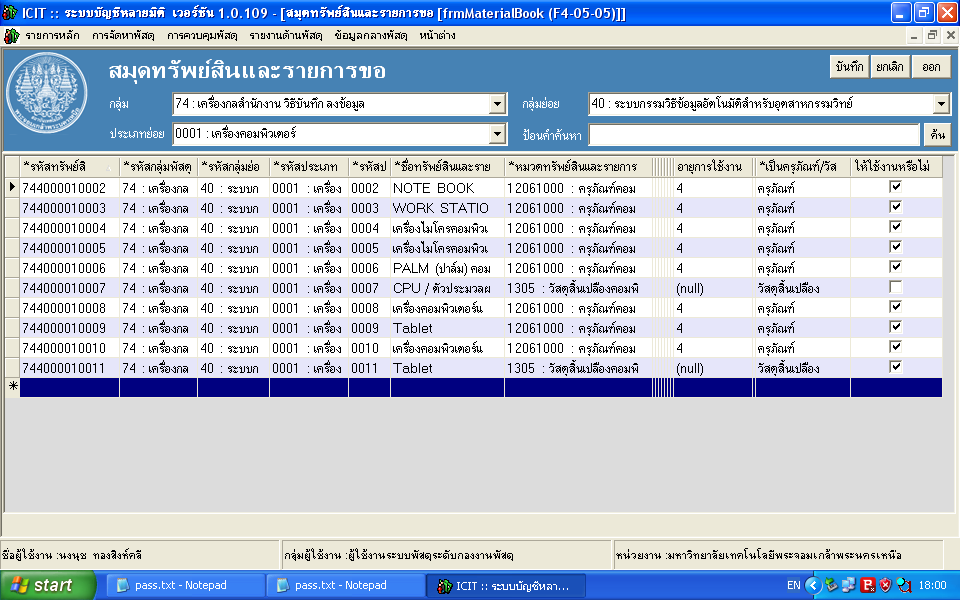 ผลทีได้รับผลทีได้รับวันที่ผลทีได้รับผลทีได้รับผู้ถ่ายทอดผลทีได้รับผลทีได้รับผู้รับการถ่ายทอด